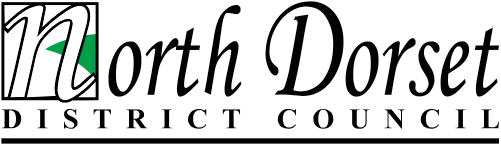 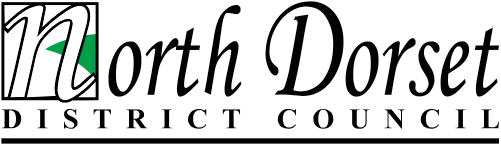 FONTMELL MAGNA NEIGHBOURHOOD PLANRegulation 16 Consultation 27 April to 8 June 2018Response FormThe proposed Fontmell Magna Neighbourhood Plan has been submitted to North Dorset District Council for examination.  The neighbourhood plan and all supporting documentation can be viewed on the District Council’s website via: www.dorsetforyou.gov.uk/planning/north-dorset/planning-policyPlease return completed forms to:Email:   planningpolicy@north-dorset.gov.ukPost:	Planning Policy (North Dorset), South Walks House, South Walks Road, Dorchester, Dorset, DT1 1UZDeadline: 4pm on Friday 8 June 2018. Representations received after this date will not be accepted.Part A – Personal DetailsThis part of the form must be completed by all people making representations as anonymous comments cannot be accepted. By submitting this response form you consent to your information being disclosed to third parties for this purpose, personal details will not be visible on our website, although they will be shown on paper copies that will be sent to the independent examiner and available for inspection. Yourinformation will be retained by the Council in line with its retention schedule and privacy policy (https://www.dorsetforyou.gov.uk/privacypolicy). Your data will be destroyed when the plan becomes redundant. *If an agent is appointed, please complete only the Title, Name and Organisation boxes to the personal details but complete the full contact details of the agent. All correspondence will be sent to the agent.Part B – RepresentationTo which document does the comment relate?  Please tick one box only.To which part of the document does the comment relate?  Please identify the text that you are commenting on, where appropriate.   Do you wish to?  Please tick one box only.Please use the box below to give reasons for your support/objection or make your observation.Please give details of any suggested modifications in the box below.Do you wish to be notified of the District Council’s decision to make or refuse to make the neighbourhood plan?  Please tick one box only.Signature: 		Date:  	If submitting the form electronically, no signature is required.Personal Details (if applicable)*Agent’s Details (if applicable)*TitleFirst NameLast NameJob Title(where relevant)Organisation(where relevant)AddressPostcodeTel. No.Email AddressSubmission PlanSubmission PlanSubmission PlanConsultation StatementConsultation StatementConsultation StatementBasic Conditions StatementBasic Conditions StatementBasic Conditions StatementOther Please specify:Location of TextWhole document SectionPolicyPageAppendixSupportObjectMake an observationContinue overleaf if necessaryContinue overleaf if necessaryYesNoPlease use this box to continue your responses to Questions 4 & 5 if necessary